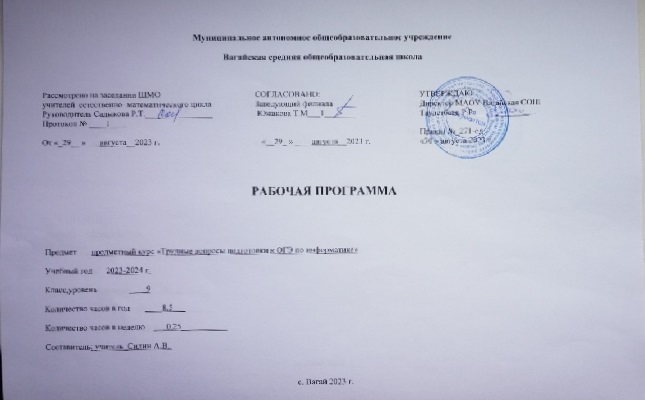 Содержание курса информатики и ИКТ на уровне базового в 9 классеКодирование информации (1 ч)Учащиеся должны знать:- метод дискретизации;- способы кодирования звука;- способы кодирования графики;
- способы кодирования текста;- способы кодирования числовых данных;Учащиеся должны уметь:- определять объем памяти для хранения звука;- определять объем памяти для хранения графических данных;- кодировать и декодировать графические данные;- кодировать и декодировать текстовые данные;- кодировать и декодировать числовые данныеОсновные понятия:кодкодирование текстовой информациикодирование графической информациикодирование звуковой информацииКогда мы представляем информацию в разных формах или преобразуем ее из одной формы в другую, мы информацию кодируем. Код - это система условных знаков для представления информации.Кодирование - это операция преобразования символов или группы символов одного кода в символы или группы символов другого кода.Человек кодирует информацию с помощью языка. Язык - это знаковая форма представления информации.Языки бывают естественные (русский, английский и т.д.) и формальные (язык математики, химии, программирования и т.д.) Любой язык имеет свой алфавит - набор основных символов, различимых по их начертанию. Алфавит обычно бывает жестко зафиксирован и имеет свой синтаксис и грамматику. Одну  и туже информацию можно кодировать разными способами. Например, объект КОМПЬЮТЕР: можно представить в виде текстовой информации - написать на русском языке, на английском.  Можно представить в виде графической информации - фото и видио. Можно в виде звука - произнести это слово. И т.д. Это разные способы кодирования одного и того же объекта.Огромное количество различной информации неизбежно привело человека к попыткам создать универсальный язык или азбуку для кодирования. Эта проблема была реализована с помощью компьютера. Всю информацию, с которой работает компьютер, можно представить в виде последовательности всего двух знаков - 1 и 0. Эти  два символа называются двоичным цифрами, по-английски - binary digit или бит.Алгебра логики (1 ч)Цель: Привить навыки логически рассуждать, сформулировать основные формы мышления, изучение основных исторических этапов развития логики и знакомство с историческими личностями, связанными с развитием данной науки с Древних времен и по сей день.Задачи: Дать определение логики как науки.Сформулировать основные формы мышления.Разобрать какие базовые логические операции существуют?Привить навыки логически рассуждать и решать различные логические задачи.Контролировать степень усвоения материалаMicrosoft Excel .Обработка числовой информации в электронных таблицах (1 ч)Электронные (динамические) таблицы. Относительные, абсолютные и смешанные ссылки. Использование формул. Выполнение расчётов. Построение графиков и диаграмм. Понятие о сортировке (упорядочивании) данных.Аналитическая деятельность:анализировать пользовательский интерфейс используемого программного средства;определять условия и возможности применения программного средства для решения типовых задач;выявлять общее и отличия в разных программных продуктах, предназначенных для решения одного класса задач.Практическая деятельность:создавать электронные таблицы, выполнять в них расчёты по встроенным и вводимым пользователем формулам;строить  диаграммы и графики в электронных таблицах.Тема «Алгоритмы» (1 ч)Учащиеся должны знать и уметьиспользовать основные понятия, в том числе: Исполнитель, среда Исполнителя, конструкции, команды Исполнителя, состояние Исполнителя, алгоритм, простой цикл, ветвление, сложный цикл, условия, истинность условий, логические операции, эффективность и сложность алгоритма, координаты на плоскости, преобразование программ, параллельное программирование.Учащиеся должны уметь:решать простые и сложные задачисоставлять линейные алгоритмы;составлять новые команды с помощью процедур;определять значение истинности простых и сложных условий;использовать циклы и ветвления;сравнивать эффективность различных алгоритмов; владеть элементами доказательности, эффективности и невозможности предложенных решений;преобразовывать программы в соответствии с преобразованием исходных данных;владеть элементами параллельного программирования.Тема «Системы счисления» (1 ч)Учащиеся должны знать:понятие системы счисления, основания системы. Алгоритм перевода чисел из одной системы счисления в другуюАрифметические действия в разных системах счисленияУчащиеся должны уметь:Решать простые и сложные задачиПереводить большие и маленькие числаПроизводить арифметические действия в разных системах счисления Тема «Интернет. Поисковые системы» (1 ч)Локальные и глобальные компьютерные сети. Скорость передачи информации. Пропускная способность канала. Интернет. Браузеры.  Взаимодействие на основе компьютерных сетей: электронная почта, чат, форум, телеконференция, сайт. Информационные ресурсы компьютерных сетей: Всемирная паутина, файловые архивы,  компьютерные энциклопедии и справочники.  Поиск информации в файловой системе, базе данных, Интернете. Информационная безопасность личности, государства, общества. Защита собственной информации от несанкционированного доступа.Базовые представления о правовых и этических аспектах использования компьютерных программ и работы в сети Интернет. Аналитическая деятельность:выявлять общие черты и отличия способов взаимодействия на основе компьютерных сетей;анализировать доменные имена компьютеров и адреса документов в Интернете;приводить примеры ситуаций, в которых требуется поиск информации; анализировать и сопоставлять различные источники информации, оценивать достоверность найденной информации.Практическая деятельность: осуществлять взаимодействие посредством электронной почты, чата, форума;определять минимальное время, необходимое для передачи известного объёма данных по каналу связи с известными характеристиками;проводить поиск информации в сети Интернет по запросам с использованием логических операций;создавать с использованием конструкторов (шаблонов)  комплексные информационные объекты в виде веб-странички,  включающей графические объекты;проявлять избирательность в работе с информацией, исходя из морально-этических соображений, позитивных социальных установок и интересов индивидуального развития.Тема «Начала программирования  на языке Паскаль» (1 ч)Язык программирования. Основные правила одного из процедурных языков программирования (Паскаль, школьный алгоритмический язык и др.): правила представления данных; правила записи основных операторов (ввод, вывод, присваивание, ветвление, цикл) и вызова вспомогательных алгоритмов; правила записи программы. Этапы решения задачи на компьютере: моделирование – разработка алгоритма – кодирование – отладка – тестирование. Решение задач по разработке и выполнению программ в выбранной среде программирования. Аналитическая деятельность:анализировать готовые программы;определять по программе, для решения какой задачи она предназначена;выделять этапы решения задачи на компьютере.Практическая деятельность:программировать линейные алгоритмы, предполагающие вычисление арифметических, строковых и логических выражений;разрабатывать программы, содержащие оператор/операторы ветвления (решение линейного неравенства, решение квадратного уравнения и пр.), в том числе с использованием логических операций;разрабатывать программы, содержащие оператор (операторы) цикла;разрабатывать программы, содержащие подпрограмму;разрабатывать программы для обработки одномерного массива:нахождение минимального (максимального) значения в данном массиве;подсчёт количества элементов массива, удовлетворяющих некоторому условию; нахождение суммы всех элементов массива;нахождение количества и суммы всех четных элементов в массиве;сортировка элементов массива  и пр.2. Планируемые результаты курса внеурочной деятельности «Подготовка к ОГЭ по информатике и ИКТ»Личностные результаты – это сформировавшаяся в образовательном процессе система ценностных отношений учащихся к себе, другим участникам образовательного процесса, самому образовательному процессу, объектам познания, результатам образовательной деятельности. Основными личностными результатами, формируемыми при изучении информатики в основной школе, являются: наличие представлений об информации как важнейшем стратегическом ресурсе развития личности, государства, общества; понимание роли информационных процессов в современном мире; владение первичными навыками анализа и критичной оценки получаемой информации; ответственное отношение к информации с учетом правовых и этических аспектов ее распространения; развитие чувства личной ответственности за качество окружающей информационной среды; способность увязать учебное содержание с собственным жизненным опытом, понять значимость подготовки в области информатики и ИКТ в условиях развития информационного общества; готовность к повышению своего образовательного уровня и продолжению обучения с использованием средств и методов информатики и ИКТ; способность и готовность к общению и сотрудничеству со сверстниками и взрослыми в процессе образовательной, общественно-полезной, учебно-исследовательской, творческой деятельности; способность и готовность к принятию ценностей здорового образа жизни за счет знания основных гигиенических, эргономических и технических условий безопасной эксплуатации средств ИКТ.Метапредметные результаты – освоенные обучающимися на базе одного, нескольких или всех учебных предметов способы деятельности, применимые как в рамках образовательного процесса, так и в других жизненных ситуациях. Основными метапредметными результатами, формируемыми при изучении информатики в основной школе, являются: владение общепредметными понятиями «объект», «система», «модель», «алгоритм», «исполнитель» и др.; владение информационно-логическими умениями: определять понятия, создавать обобщения, устанавливать аналогии, классифицировать, самостоятельно выбирать основания и критерии для классификации, устанавливать причинно-следственные связи, строить логическое рассуждение, умозаключение (индуктивное, дедуктивное и по аналогии) и делать выводы; владение умениями самостоятельно планировать пути достижения целей; соотносить свои действия с планируемыми результатами, осуществлять контроль своей деятельности, определять способы действий в рамках предложенных условий, корректировать свои действия в соответствии с изменяющейся ситуацией; оценивать правильность выполнения учебной задачи; владение основами самоконтроля, самооценки, принятия решений и осуществления осознанного выбора в учебной и познавательной деятельности; владение основными универсальными умениями информационного характера: постановка и формулирование проблемы; поиск и выделение необходимой информации, применение методов информационного поиска; структурирование и визуализация информации; выбор наиболее эффективных способов решения задач в зависимости от конкретных условий; самостоятельное создание алгоритмов деятельности при решении проблем творческого и поискового характера; владение информационным моделированием как основным методом приобретения знаний: умение преобразовывать объект из чувственной формы в пространственно-графическую или знаково-символическую модель; умение строить разнообразные информационные структуры для описания объектов; умение «читать» таблицы, графики, диаграммы, схемы и т.д., самостоятельно перекодировать информацию из одной знаковой системы в другую; умение выбирать форму представления информации в зависимости от стоящей задачи, проверять адекватность модели объекту и цели моделирования; ИКТ-компетентность – широкий спектр умений и навыков использования средств информационных и коммуникационных технологий для сбора, хранения, преобразования и передачи различных видов информации, навыки создания личного информационного пространства (обращение с устройствами ИКТ; фиксация изображений и звуков; создание письменных сообщений; создание графических объектов; создание музыкальных и звуковых сообщений; создание, восприятие и использование гипермедиа сообщений; коммуникация и социальное взаимодействие; поиск и организация хранения информации; анализ информации).Предметные результаты включают в себя: освоенные обучающимися в ходе изучения учебного предмета умения специфические для данной предметной области, виды деятельности по получению нового знания в рамках учебного предмета, его преобразованию и применению в учебных, учебно-проектных и социально-проектных ситуациях, формирование научного типа мышления, научных представлений о ключевых теориях, типах и видах отношений, владение научной терминологией, ключевыми понятиями, методами и приемами. В соответствии с федеральным государственным образовательным стандартом общего образования основные предметные результаты изучения информатики в основной школе отражают: дальнейшее формирование информационной и алгоритмической культуры; формирование представления о компьютере как универсальном устройстве обработки информации; развитие основных навыков и умений использования компьютерных устройств; углубление понятий представления об основных изучаемых понятиях: информация, алгоритм, модель – и их свойствах; закрепление развития алгоритмического мышления, необходимого для профессиональной деятельности в современном обществе; развитие умений составить и записать алгоритм для конкретного исполнителя; формирование знаний об алгоритмических конструкциях, логических значениях и операциях; знакомство с одним из языков программирования и основными алгоритмическими структурами — линейной, условной и циклической; развитие умений формализации и структурирования информации, умения выбирать способ представления данных в соответствии с поставленной задачей — таблицы, схемы, графики, диаграммы, с использованием соответствующих программных средств обработки данных; углубление навыков и умений безопасного и целесообразного поведения при работе с компьютерными программами и в Интернете, умения соблюдать нормы информационной этики и права.Список литературыКрылов С.С., Лещинер В.Р., Супрун П.Г., Якушкин П.А. Единый Государственный Экзамен . Учебно-тренировочные материалы для подготовки учащихся. Информатика.: Учебное пособие Допущено Федеральной службой по надзору в сфере образования и науки – М.: «Интеллект-Центр», 2005-2007.Информатика и ИКТ. Подготовка к ЕГЭ. / Н.В. Макарова. – СПБ: «Питер», 2007.Андреева Е.В., Фалина, И.Н. Системы счисления и компьютерная арифметика.: Учебное пособие. – М.: Бином. Лаборатория знания.), 2004.Евстигнеев В.А. Применение теории графов в программировании. - М.: Наука, 1985-352с.Андреева Е.В., Щепин Е.В. Основы теории информации. Публикация в 1 сентября. “Информатика” №4/2004 1 п.л. 2004Андреева Е.В Основы теории информации. Материалы. Публикация в 1 сентября. “Информатика” №4/2004 1 п.л. 2004Андреева Е.В., Босова Л.Л., Фалина И.Н. Математические основы информатики Учебная Сборник «Элективные курсы в профильном обучении: Образовательная область «Математика», МО РФ – НФПК». М.: Вита-Пресс – 2004.Демонстрационный вариант контрольно-измерительных материалов по информатике ., ., ., . (http://fipi.ru) Робертсон А.А. Программирование – это просто: Пошаговый подход / А.А. Робертсон; Пер. с англ. – М.: БИНОМ. Лаборатория знаний, 2006.Златопольский Д.М. Программирование: типовые задачи, алгоритмы, методы / Д.М. Златопольский – М.: БИНОМ. Лаборатория знаний, 2006.Богомолова О.Б. Логические задачи / О.Б. Богомолова – М.:БИНОМ. Лаборатория знаний, 2005.Моханов М.Ю. Учимся проектировать на компьютере. Элективный курс: Практикум / М.Ю. Моханов, С.Л. Солодов, Г.Е. Монахов – 2-е изд., испр. – 2006.Залогова Л.А. Компьютерная графика. Элективный курс: Практикум / Л.А. Залогова – М.: БИНОМ. Лаборатория знаний, 2005.Электронные учебные пособияhttp://www.metodist.ru  Лаборатория информатики МИООhttp://www.it-n.ru Сеть творческих учителей информатикиhttp://www.metod-kopilka.ru Методическая копилка учителя информатикиhttp://fcior.edu.ru http://eor.edu.ru Федеральный центр информационных образовательных ресурсов (ОМC)http://pedsovet.su Педагогическое сообществоhttp://school-collection.edu.ru Единая коллекция цифровых образовательных ресурсовТематическое планирование с указанием количества академических часов, отводимых на освоение каждой темы учебного предмета «Информатика», и возможность использования по этой теме электронных (цифровых) образовательных ресурсов.№ п/пНаименование разделов и тем программыКоличество часовКоличество часовКоличество часовКоличество часовЭлектронные (цифровые) образовательные ресурсы№ п/пНаименование разделов и тем программыВсегоВсегоКонтрольные работыПрактические работыЭлектронные (цифровые) образовательные ресурсы1.Кодирование текста. Единицы измерения информации. Решение задач на кодирование текстовой информации.Кодирование текста. Единицы измерения информации. Решение задач на кодирование текстовой информации.1Библиотека ЦОК https://m.edsoo.ru/7 f41a7d02.Основы алгебры логики. Логические операции конъюнкция, дизъюнкция, отрицание.Основы алгебры логики. Логические операции конъюнкция, дизъюнкция, отрицание.1Библиотека ЦОК https://m.edsoo.ru/7 f41a7d03.Работа в электронных таблицах MS EXCEL. Встроенные функции в MS EXCEL. Моделирование экономических задач в программе MS EXCEL.Работа в электронных таблицах MS EXCEL. Встроенные функции в MS EXCEL. Моделирование экономических задач в программе MS EXCEL.1Библиотека ЦОК https://m.edsoo.ru/7 f41a7d04.Алгоритмы. Типы алгоритмов. Исполнители алгоритмов. Алгоритмические структуры.Алгоритмы. Типы алгоритмов. Исполнители алгоритмов. Алгоритмические структуры.1Библиотека ЦОК https://m.edsoo.ru/7 f41a7d05.Системы счисления. Типы систем счисления.Системы счисления. Типы систем счисления.1Библиотека ЦОК https://m.edsoo.ru/7 f41a7d06.Интернет. Поиск во Всемирной паутине.Интернет. Поиск во Всемирной паутине.1Библиотека ЦОК https://m.edsoo.ru/7 f41a7d07.Общий вид программы на языке Паскаль. Простейшая программаОбщий вид программы на языке Паскаль. Простейшая программа1Библиотека ЦОК https://m.edsoo.ru/7 f41a7d08.Повторение по пройденным темам. Тренировочная работа по пройденным темам.Повторение по пройденным темам. Тренировочная работа по пройденным темам.1,5Библиотека ЦОК https://m.edsoo.ru/7 f41a7d0ИтогоИтого8,5